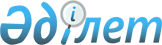 О дополнительном регламентировании порядка проведения мирных собраний, митингов, шествий, пикетов и демонстраций на территории Таласского района
					
			Утративший силу
			
			
		
					Решение маслихата Таласского района Жамбылской области от 24 декабря 2014 года № 40-12. Зарегистрировано Департаментом юстиции Жамбылской области 15 января 2015 года № 2463. Утратило силу решением маслихата Таласского района Жамбылской области от 17 февраля 2016 года № 51-3      Сноска. Утратило силу решением маслихата Таласского района Жамбылской области от 17.02.2016 № 51-3 (вводится в действие по истечении десяти календарных дней после дня его первого официального опубликования).

      В соответствии со статьей 10 Закона Республики Казахстан от 17 марта 1995 года "О порядке организации и проведения мирных собраний, митингов, шествий, пикетов и демонстраций в Республике Казахстан" и статьей 6 Закона Республики Казахстан от 23 января 2001 года "О местном государственном управлении и самоуправлении в Республике Казахстан" в целях дополнительного регламентирования порядка проведения мирных собраний, митингов, шествий, пикетов и демонстраций на территории Таласского района, районный маслихат РЕШИЛ:

      1. Определить местом проведения мирных собраний, митингов, шествий, пикетов и демонстраций на территории Таласского района Центральную площадь города Каратау.

      2. Контроль за исполнением настоящего решения возложить на руководителя аппарата районного маслихата С. Рысбаева.

      3. Настоящее решение вступает в силу со дня государственной регистрации в органах юстиции и вводится в действие по истечении десяти календарных дней после дня его первого официального опубликования. 


					© 2012. РГП на ПХВ «Институт законодательства и правовой информации Республики Казахстан» Министерства юстиции Республики Казахстан
				
      Председатель сессии

Секретарь маслихата

      Д. Нурбалтаев

Ж. Әсемов
